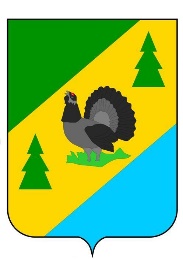 РОССИЙСКАЯ ФЕДЕРАЦИЯИРКУТСКАЯ ОБЛАСТЬАЛЗАМАЙСКОЕ МУНИЦИПАЛЬНОЕ ОБРАЗОВАНИЕАДМИНИСТРАЦИЯПОСТАНОВЛЕНИЕ № 288г. Алзамайот 6 декабря 2023 г.                                  О внесении изменений в постановление от 30.12.2014 г. № 102 «О предоставлении сведений о доходах и о расходах муниципальных служащих администрации Алзамайского муниципального образования»	В целях приведения в соответствие перечня должностей, при назначении на которые граждане и при замещении которых муниципальные служащие администрации Алзамайского муниципального образования обязаны представлять сведения о доходах, расходах, об имуществе и обязательствах имущественного характера, в соответствии с Федеральными законами от 25.12.2008 г. № 273-ФЗ «О противодействии коррупции», от 03.12.2012 г. № 230-ФЗ «О контроле за соответствием расходов лиц, замещающих государственные должности, и иных лиц их доходам», Указом Президента Российской Федерации от 23.06.2014 г. № 460 «Об утверждении формы справки о доходах, об имуществе и обязательствах имущественного характера и внесении изменений в некоторые акты Президента российской Федерации», руководствуясь Указом Губернатора Иркутской области от 02.09.2013 г. № 293-УГ «О предоставлении государственными гражданскими служащими Иркутской области сведений о расходах, а также о расходах их супруг (супругов) и несовершеннолетних детей», в соответствии Закона Иркутской области от 15.10.2007 г. № 88-ОЗ «Об отдельных вопросах муниципальной службы в Иркутской области», руководствуясь статьей 47 Устава Алзамайского муниципального образования, администрация Алзамайского муниципального образования	ПОСТАНОВЛЯЕТ:1. Внести изменения в приложение № 3 Перечня должностей, при замещении которых лица, замещающие муниципальные должности и должности муниципальной службы в администрации Алзамайского муниципального образования обязаны представлять сведения о своих расходах, а также расходах своих супруги (супруга) и несовершеннолетних детей, утвержденного постановлением администрации Алзамайского муниципального образования от 30.12.2014 г. № 102, изложив его в новой редакции.Глава Алзамайского муниципального образования			                             		А.В. ЛебедевПеречень должностей  при замещении которых лица, замещающие муниципальные должности и должности муниципальной службы в администрации Алзамайского муниципального образования обязаны представлять сведения о своих расходах, а также расходах своих супруги (супруга) и несовершеннолетних детей	1. Глава Алзамайского муниципального образования;2. Заместитель главы Алзамайского муниципального образования;3. Руководитель   аппарата   администрации   Алзамайского   муниципального образования;4. Начальник отдела по финансам и прогнозу социально-экономического развития администрации Алзамайского муниципального образования;5. Начальник отдела по жилищным, архитектурно-строительным вопросам и оказанию услуг ЖКХ администрации Алзамайского муниципального образования;6. Заместитель руководителя аппарата по правовой работе и осуществлению закупок администрации Алзамайского муниципального образования;7. Консультант по земельно-имущественным отношениям администрации Алзамайского муниципального образования;Ведущий специалист по делопроизводству и кадрам администрации Алзамайского муниципального образования                                                                            Е.Г. НиколенкоПриложение № 3 УТВЕРЖДЕНк постановлению администрации Алзамайского муниципального образованияот 06.12.2023 г. № 288